PAGES 568-569 SOLUTIONS 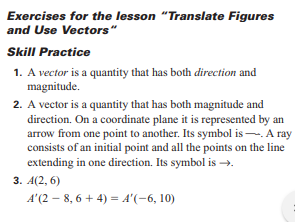 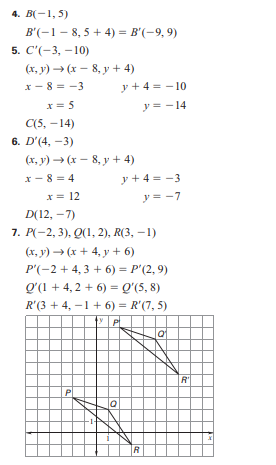 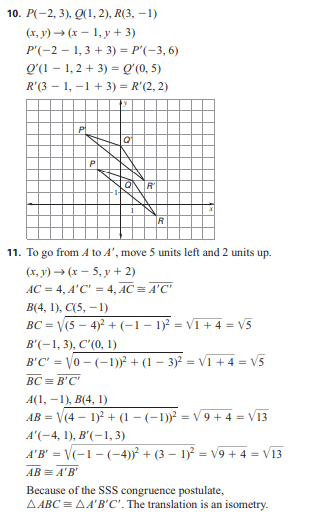 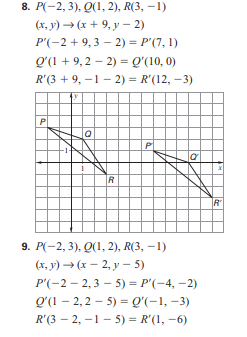 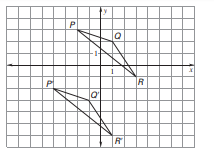 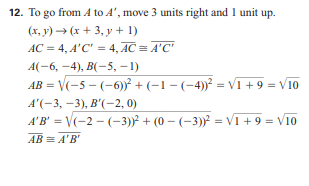 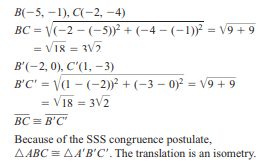 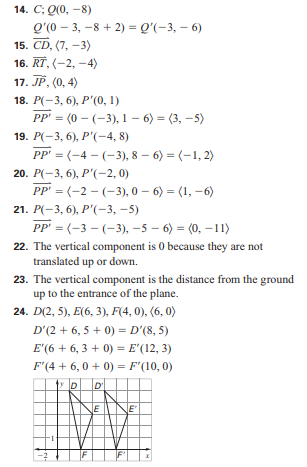 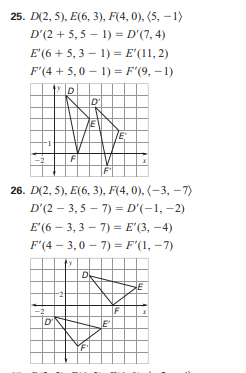 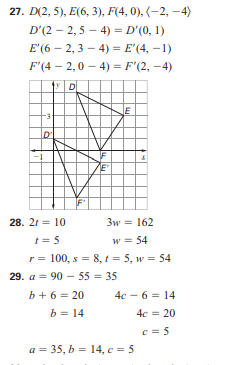 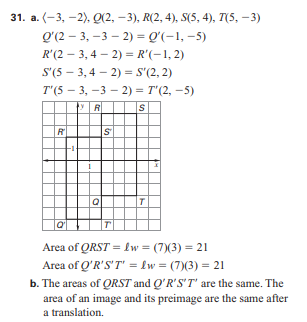 